Konfederace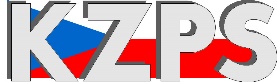 zaměstnavatelských a podnikatelských svazů ČR    Sekretariát:	    	 Václavské náměstí 21		tel.: 222 324 985                   	 110 00 Praha 1			fax: 224 109 374		         e-mail: kzps@kzps.cz KZPS ČR:	Výzva KZPS ČR k respektování pravidel nouzového stavu, využívání home-office, nošení respirátorů, testování v podnicích a vakcinaciKonfederace zaměstnavatelských a podnikatelských svazů ČR vzhledem ke kritické epidemiologické situaci a meznímu stavu zdravotnictví se obrací na své členské svazy a sdružení, jejich podniky, firmy, OSVČ, své členy i nečleny se žádostí a výzvou o: respektování pravidel a nařízení nouzového stavuvyužívání home – office všude tam, kde je to možnédůsledné testování i samo testování ve firmách i mimo firmy nošení respirátorů a roušek tam, kde je to vyžadovánovyužití možnosti vakcinace dle věku a zdravotního stavuSituace je kritická a musíme udělat vše, aby se situace ustálila a zlepšila, neb pokud by ani uvedené kroky nepomohly, následovalo by uzavření výroby a průmyslu, nevratné narušení dodavatelsko-odběratelských vztahů, což by pro náš stát, zaměstnavatele, podnikatele a jejich zaměstnance byl náraz, ze kterého by se již nemuseli vzpamatovat i s následnými ekonomickými a sociálními důsledky. Nehledejme prosím viníky nastalé situace, teď to ničemu nepomůže, ale věnujme se budoucnosti, jaká bude. Věříme, že tuto v historii ČR nepoznanou situaci společně zvládneme. Naši předci zvládli horší situaci a dali to. Ještě je čas, ale rychle ubývá.										    Jan W i e s n e r										        prezidentKontakt:Dr. Jan Zikešzikes@kzps.cz +420 775 15 77 50KZPS ČR je sdružení dle zákona č. 83/1990 Sb., které reprezentuje osm dominantních zaměstnavatelských svazů z oblasti: stavebnictví, textilního průmyslu, malého a středního podnikání, výrobního a spotřebního družstevnictví, zemědělství, důlního a naftového průmyslu, dřevozpracujícího průmyslu, školství, zdravotnictví kultury a sociálních služeb. Zastupuje více než 22 000 členských subjektů s více než 1.300.000 zaměstnanci prosazuje specifické zájmy svých členů v oblasti legislativy a v dalších oblastech formuluje společné podnikatelské a zaměstnavatelské zájmy svých členů a prosazuje je v součinnosti s příslušnými státními orgány, ostatními zaměstnavatelskými organizacemi a odbory a zejména v různých formách konzultací s vládou je jedním ze sociálních partnerů zastupujícím stranu podnikatelů v Radě hospodářské a sociální dohody – tripartitě. Více na www.kzps.cz